Договор № 0607–2021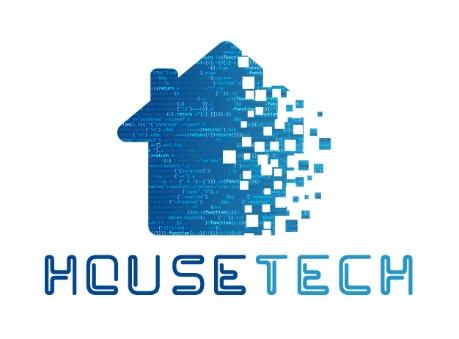 на разработку проектной документации ЭВМ г. Москва                                                                                                                                    "05" апреля 2021 годаИндивидуальный предприниматель Николенко Никита Владимирович, ОГРНИП 321774600274856, именуемый в дальнейшем «Исполнитель», с одной стороны, и Индивидуальный предприниматель Иванов Иван Иванович, ОГРНИП 300000000000000, именуемый в дальнейшем «Заказчик», совместно именуемые - «Стороны», а по отдельности - «Сторона», заключили настоящий договор (далее – Договор) о нижеследующем: Исполнитель обязуется выполнить работы по разработке Технического задания для программы ЭВМ (далее «Работы» и «ТЗ», соответственно), а Заказчик обязуется принять и оплатить результаты выполненных Работ.Объем и состав ТЗ на усмотрение Исполнителя. Стоимость Работ составляет 300000 рублей, НДС не облагается.Срок разработки ТЗ - 35 рабочих дней с даты оплаты, срок может быть продлен по согласованию сторон.Заказчик в течение 5 (пяти) рабочих дней с даты подписания настоящего договора перечисляет на расчетный счет Исполнителя предоплату (авансовый платеж) в размере 150 000 (сто пятьдесят тысяч) рублей 00 копеек, НДС не облагается.Результат Работ – ТЗ, передается в виде текстового документа с графическими чертежами и рисунками Состав ТЗ: Концепт документ, ЧБ прототипы экранов.Приемка Результата Работ подтверждается подписанием Сторонами Акта сдачи-приемки выполненных работ (далее по тексту - «Акт»).Не позднее 2 (двух) рабочих дней с момента подписания Сторонами Акта Заказчик вносит оставшуюся часть за выполненные Работы в размере 150 000 (сто пятьдесят тысяч) рублей 00 копеек, НДС не облагается.Оплата производится путем перечисления денежных средств на банковский счет Исполнителя, согласно выставляемым Заказчику счетам и производится до составления сметы.Заказчик в течение 3 (трех) рабочих дней со дня получения Акта обязан подписать и передать его Исполнителю, в противном случае по истечении указанного срока Акт будет считаться подписанным Заказчиком, а работы выполнены надлежащим образом. Работа по настоящему Договору считается полностью выполненной с момента подписания Заказчиком Акта. Все, что не указано прямо в договоре, делается на усмотрение исполнителя (п. 3 ст. 703 ГК РФ).Исполнитель имеет право самостоятельно организовывать свою работу для выполнения настоящего Договора.Заказчик обязуется в течение 15 (пятнадцати) дней после подписания Акта уведомить Исполнителя о принятии решения о продолжении или не продолжении работ по настоящему ТЗ.Исполнитель вправе выразить свое видение проекта, если оно не противоречит концепт - документу и действующим нормативным и законодательным документам РФ.Исполнитель вправе изменить исходные требования, присланные Заказчиком, если они противоречат действующим нормативным и законодательным документам РФ, или противоречат друг другу по согласованию с Заказчиком.Исполнитель обязуется регулярно уведомлять Заказчика обо всех изменениях и дополнениях в ТЗ, а также согласовывать с заказчиком все промежуточные этапы написания ТЗ.Исполнитель осуществляет Работы собственными силами и средствами, с использованием своего                                                                                                                                                                                                                                                                                                                                                                                                                                                                                                                                                                                                                                                                                                                                                                                                                                                                                                                                                                                                                                                                                                                                                                                                                                                                                                                                                                                                                                                                                                                                                                                                                                                                                                                                                оборудования.Исполнитель вправе указывать Заказчика в качестве своего клиента на своих официальных ресурсах (сайте, социальных сетях).Исключительное право на ТЗ и на любые версии ТЗ, созданного Исполнителем, принадлежат Заказчику. Исключительные права на ТЗ и на любые его версии переходят к Заказчику с момента подписания Сторонами Акта к настоящему Договору. Заказчик вправе использовать ТЗ в любой форме и любыми способами, в течение всего срока охраны авторских и смежных прав, без ограничения территориальных пределов.Заказчик вправе использовать ТЗ, как с указанием, так и без указания имени (наименования) авторов, Исполнителя и иных лиц, привлекаемых к исполнению договора. Заказчик вправе вносить любые изменения (в том числе сокращения и дополнения, снабжение иллюстрациями, предисловием, послесловием, комментариями или какими бы то ни было пояснениями) в ТЗ без получения отдельного согласия Исполнителя или иных лиц. Исполнитель гарантирует, что им получены все необходимые согласия на такое использование ТЗ от любых лиц, привлеченных к исполнению договора.Исполнитель обязуется самостоятельно и за свой счет выплачивать автору (соавторам) созданного ТЗ вознаграждение, если это предусмотрено законодательством или соглашением между Исполнителем и автором (соавторами) ТЗ.Исполнитель вправе использовать ТЗ в целях саморекламы, при условии отсутствия возражений со стороны Заказчика.Если в ходе выполнения своих обязательств по настоящему Договору одной из Сторон были получены сведения, являющиеся коммерческой тайной другой Стороны, то получившая такую информацию Сторона не вправе сообщать ее третьим лицам без согласия другой Стороны.Все споры, возникающие между Сторонами при исполнении настоящего Договора, разрешаются путем переговоров, а в случае недостижения согласия между Сторонами спор передается на рассмотрение Арбитражного суда города Москвы.При наступлении обстоятельств непреодолимой силы, препятствующих полному или частичному исполнению своих обязательств любой из Сторон по настоящему договору, а именно: пожара, аварий, стихийных бедствий, войны, запрещения или ограничения деятельности со стороны государственных органов или других подобных обстоятельств, сроки исполнения Сторонами их обязательств по настоящему договору отодвигаются соразмерно времени, в течение которого действуют такие обстоятельства. Наступление таких обстоятельств должно быть подтверждено соответствующими компетентными органами. Сторона, для которой из-за обстоятельств непреодолимой силы создалась возможность неисполнения своих обязательств по договору, должна не позднее 7 (семи) дней в письменной форме известить другую Сторону о наступлении и прекращении таких обстоятельств.Если обстоятельства непреодолимой силы будут продолжаться более одного месяца, то каждая из Сторон имеет право расторгнуть настоящий договор, и в этом случае ни одна из Сторон не имеет право требовать от другой Стороны возмещения убытков, причиненных расторжением договора. В данном случае между Сторонами до даты расторжения договора производится взаиморасчет по задолженностям, имевшим место до получения одной из Сторон соответствующего письменного уведомления.Не уведомление или несвоевременное уведомление лишает Сторону права ссылаться на любое из вышеуказанных обстоятельств как на основание, освобождающее ее от ответственности за неисполнение обязательств по настоящему договору.Настоящий Договор вступает в силу с момента его подписания Сторонами и действует до полного выполнения обязательств обеими Сторонами.Исполнитель вправе привлекать третьих лиц с целью обеспечения выполнения настоящего Договора, реализации своих прав и обязанностей.Обо всех изменениях в банковских, почтовых и иных реквизитах Стороны обязаны извещать друг друга не позднее двадцати четырех часов с момента их официального утверждения. Все действия, совершенные Сторонами по старым адресам и счетам до поступления уведомлений об их изменении, считаются совершенными надлежащим образом.Все Приложения, дополнения и изменения к настоящему Договору действительны в том случае, если они составлены в письменной или электронной форме и подписаны обеими Сторонами и являются его неотъемлемыми частями.Вопросы, не урегулированные настоящим Договором, регулируются действующим законодательством РФ.Договор составлен в двух экземплярах на русском языке, по одному для каждой из Сторон.Настоящий договор может быть расторгнут по взаимному письменному соглашению Сторон.В случае расторжения Договора или одностороннего отказа от исполнения Договора действует следующий порядок, если Стороны не установили иное:Заказчик оплачивает Исполнителю стоимость фактически выполненных Работ в течение 10 (десяти) рабочих дней с момента подписания соглашения о расторжении или получения другой Стороной уведомления об одностороннем отказе;Исполнитель передает все созданные на момент расторжения Результаты по двустороннему Акту Заказчику в течение 2 (двух) рабочих дней с момента получения оплаты стоимости фактически выполненных Работ. С момента подписания все права на созданные результаты интеллектуальной деятельности считаются переданными.Стороны подтверждают взаимное согласие на обмен юридически значимыми документами (счетами на оплату, актами выполненных работ, дополнительными соглашениями) адресованными сторонам соглашения, в электронном виде. Стороны могут подписывать Договор, приложения и иные документы путем обмена отсканированными копиями по электронной почте/мессенджерах. Такие документы считаются подписанными простой электронной подписью и приравниваются к документам на бумажном носителе.Оригиналы документов должны быть направлены заказным письмом по почте, курьером или вручены лично при наличии соответствующего запроса Стороны.Стороны признают надлежащим согласование всех текущих рабочих вопросов в связи с исполнением Договора, в том числе направление писем, запросов, результатов, уточнений, отчетов и других сообщений, по электронной почте/мессенджерах/системе управления проектами. Для обмена документами и сообщениями должны использоваться адреса/логины/телефоны Сторон, согласованные в Договоре или Приложениях.Необходимые для выполнения Работ материалы Заказчика, результаты (в том числе промежуточные результаты и предварительный результат) выполнения Работ могут передаваться посредством электронной почты, FTP, файлообменных сервисов в сети Интернет, видео- и фотосервисах при условии того, что данные материалы размещаются с ограничением доступа только для Заказчика.
 Исполнитель                                                                   ЗаказчикПодписи Сторон:1. Предмет договора2. Порядок выполнения работ и учет рабочего времени3. Права и обязанности Сторон4. Интеллектуальная собственность5. Ответственность сторон. Разрешение споров6. Форс-мажор7. Прочие условия8. Реквизиты СторонИсполнительЗаказчикМ.П.М.П.